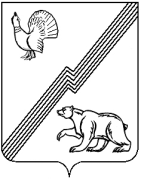 АДМИНИСТРАЦИЯ ГОРОДА ЮГОРСКАХанты-Мансийского автономного округа – ЮгрыПОСТАНОВЛЕНИЕот 17 января 2019 года							  	 	                №  93 О мерах по реализации решения Думы города Югорска «О бюджете города Югорска на 2019 год и на плановый период 2020 и 2021 годов» В соответствии со статьей 215.1 Бюджетного кодекса Российской Федерации,  в целях реализации решения Думы города Югорска от 25.12.2018 № 93 «О бюджете города Югорска на 2019 год и на плановый период 2020 и 2021 годов» (далее – решение Думы города Югорска о бюджете): 1. Принять к исполнению бюджет города Югорска на 2019 год и на плановый период 2020 и 2021 годов.2. Утвердить план мероприятий по росту доходов, оптимизации расходов бюджета города Югорска и сокращению муниципального долга на 2019 год и на плановый период 2020 и 2021 годов (приложение 1) и план мероприятий по организации деятельности органов и структурных подразделений администрации города Югорска, направленной на увеличение налоговых и неналоговых доходов в бюджет города Югорска на 2019 год и на плановый период 2020 и 2021 годов (приложение 2). 3. В целях повышения уровня администрирования доходов при исполнении бюджета города Югорска, а также в целях оперативного формирования ожидаемой оценки поступления доходов в бюджет города Югорска главным администраторам доходов бюджета города Югорска предоставлять в Департамент финансов администрации города Югорска: - ежемесячно, до 10–го числа месяца, следующего за отчетным, ожидаемую оценку поступлений доходов в 2019 году с разбивкой по месяцам, с учетом фактического поступления за истекший период, в разрезе кодов классификации доходов, администрируемых  соответствующим главным администратором  доходов; - ежеквартально, до 10-го числа месяца, следующего за отчетным кварталом (за четвертый квартал до 20 числа), информацию о причинах отклонения фактических поступлений доходов в отчетном периоде текущего финансового года от фактического поступления доходов за аналогичный период прошедшего финансового года в разрезе кодов бюджетной классификации доходов, администрируемых соответствующим главным   администратором доходов; - ежегодно до 20-го числа месяца, следующего за отчетным финансовым годом, аналитическую информацию:об исполнении годовых плановых назначений по кодам бюджетной классификации доходов, администрируемых соответствующим главным администратором доходов, с обоснованием причин возникших отклонений фактических поступлений от уточненного плана;о причинах отклонений фактического поступления доходов в отчетном финансовом году от фактического поступления доходов в прошедшем финансовом году по кодам бюджетной классификации доходов, администрируемых соответствующим главным администратором доходов.4. Главным распорядителям средств бюджета города Югорска:- обеспечить исполнение бюджета города Югорска с учетом основных направлений бюджетной и налоговой политики города Югорска на 2019 год и на плановый период 2020 и 2021 годов;- обеспечить в пределах доведённых лимитов бюджетных обязательств своевременное исполнение расходных обязательств бюджета города Югорска, а также недопущение возникновения просроченной кредиторской задолженности;- принять меры по повышению качества бюджетного планирования, в том числе в целях сокращения количества изменений, вносимых в сводную бюджетную роспись бюджета города Югорска; - обосновывать при подготовке предложений по внесению изменений в решение Думы города Югорска о бюджете, сводную бюджетную роспись бюджета города Югорска причины изменений с учетом оценки их влияния на целевые показатели соответствующей муниципальной программы города Югорска;- продолжить работу по повышению качества и доступности оказываемых муниципальных услуг (выполняемых муниципальных работ), оптимизации расходов на финансовое обеспечение выполнения муниципальных заданий, обеспечению доступа к бюджетным средствам, предусмотренным на оказание социальных услуг, негосударственным организациям (коммерческим, некоммерческим) посредством реализации соответствующих мероприятий муниципальных программ города Югорска;- обеспечить осуществление контроля за исполнением муниципальных заданий и своевременным размещением муниципальных заданий в информационно – телекоммуникационной сети «Интернет»;- обеспечить соблюдение условий и достижение целевых показателей, предусмотренных заключенными соглашениями о предоставлении межбюджетных субсидий из федерального бюджета и бюджета Ханты – Мансийского  автономного округа - Югры;- не принимать решения, приводящие к увеличению численности работников органов местного самоуправления и работников муниципальных учреждений города Югорска, за исключением случаев принятия решений по перераспределению или наделению полномочиями, по вводу (приобретению) новых объектов капитального строительства; - не допускать образования просроченной кредиторской задолженности;- не допускать превышение нормативов расходов на содержание органов местного самоуправления;- обеспечить повышение эффективности бюджетных расходов, в том числе не допускать необоснованного увеличения количества принимаемых расходных обязательств, установления новых расходных обязательств, не отнесенных Конституцией Российской Федерации и федеральными законами к полномочиям органов местного самоуправления;- в случае возмещения вреда, причиненного другим лицом, предъявлять к этому лицу регрессные требования;- рассматривать возможность участия в государственных программах Ханты-Мансийского автономного округа – Югры только после полного финансового обеспечения социально - значимых расходных обязательств (включая расходы на оплату труда и начисления на нее, обеспечение питанием, оплату коммунальных услуг) и первоочередных расходов (включая прочие выплаты по заработной плате, оплату услуг связи, транспортные услуги, арендную плату за пользование имуществом, работы (услуги) по содержанию муниципального имущества, уплату налогов, расходы на обслуживание муниципального долга);- представлять в Департамент финансов администрации города Югорска ежеквартально до 15-го числа (за четвертый квартал до 20-го числа) месяца, следующего за отчетным кварталом, пояснительную записку и аналитические материалы по исполнению бюджетных ассигнований, предусмотренных на реализацию муниципальных программ и непрограммную деятельность.5. Главным распорядителям средств бюджета города Югорска в сроки, установленные Департаментом финансов администрации города Югорска, представлять отчет о дебиторской и кредиторской задолженности, в том числе просроченной; ежеквартально проводить анализ указанных задолженностей.6. В целях обеспечения правомерного, целевого и эффективного использования бюджетных средств, передаваемых из федерального бюджета и бюджета Ханты-Мансийского автономного округа – Югры в виде субвенций, субсидий и иных межбюджетных трансфертов бюджетам муниципальных образований, главным распорядителям средств бюджета города Югорска:- своевременно осуществлять контроль за использованием субвенций, субсидий в соответствии с условиями и целями, определёнными при предоставлении указанных средств;- осуществлять мероприятия, направленные на оптимизацию бюджетной сети и численности работников муниципальных учреждений, финансовое обеспечение которых полностью или частично осуществляется за счет средств субвенций; - своевременно формировать и представлять в уполномоченные исполнительные органы государственной власти Ханты-Мансийского автономного округа – Югры заявки на финансирование (ежемесячно или ежеквартально в соответствии с установленными порядками) с учётом фактического состояния количественных и объёмных показателей, предусмотренных формализованной методикой, утверждённой соответствующими законами;- своевременно представлять в уполномоченные исполнительные органы государственной власти Ханты-Мансийского автономного округа – Югры и Департамент финансов администрации города Югорска отчёты о расходовании средств и выполнении условий при их предоставлении по установленным формам;- своевременно вносить предложения в уполномоченные исполнительные органы государственной власти Ханты-Мансийского автономного округа – Югры по корректировке объёма субвенций, субсидий и иных межбюджетных трансфертов, если в ходе исполнения бюджета произошло изменение показателей, учтённых при его утверждении;- обеспечить в полном объеме использование средств, выделенных из бюджета Российской Федерации и бюджета Ханты-Мансийского автономного округа – Югры на реализацию федеральных и региональных государственных программ и непрограммных направлений деятельности для муниципального образования город Югорск.7. Установить, что заключение и оплата получателями средств бюджета города Югорска муниципальных контрактов и иных обязательств, исполнение которых осуществляется за счет средств бюджета города Югорска в 2019 году, осуществляются в пределах доведенных до них лимитов бюджетных обязательств в соответствии с бюджетной классификацией Российской Федерации, с учетом принятых и неисполненных обязательств. 8. Установить, что муниципальные заказчики вправе предусматривать авансовые платежи: - в размере до 100 процентов от суммы договора (контракта) – 
о предоставлении услуг связи; об обучении на курсах повышения квалификации; об участии в семинарах, совещаниях; о приобретении авиа - и железнодорожных билетов, билетов для проезда городским транспортом; о найме жилых помещений; об обеспечении питанием при оплате командировочных расходов; о подписке на печатные и электронные издания и их приобретении; о приобретении памятных подарков к юбилейным датам; о приобретении немаркированных конвертов, маркированных конвертов, марок; о предоставлении услуг на предоставление аренды и поддержки серверов в сети Интернет (Вэб – хостинг); о приобретении расходных материалов при ликвидации аварийных ситуаций; об оплате расходов по содержанию сайта органов местного самоуправления города Югорска; о реализации грантов, премий, присужденных по итогам конкурсов; об обязательном страховании гражданской ответственности владельцев транспортных средств; об обязательном страховании гражданской ответственности владельцев опасного объекта за причинение вреда в результате аварии на опасном объекте; о добровольном страховании детей от несчастных случаев в период организации отдыха и оздоровления детей; об обязательном государственном страховании лиц, замещающих муниципальные должности, и лиц, замещающих должности муниципальной службы на случай причинения вреда здоровью и имуществу; о проверке достоверности (изучения и оценки расчетов, содержащихся в сметной документации, в целях установления их соответствия действующим сметным нормативам, включенным в федеральный реестр сметных нормативов, физическим объемам работ, конструктивным, организационно – технологическим и другим решениям, предусмотренным в представленной документации) определения сметной стоимости объектов; об оказании транспортных услуг по доставке организованных групп детей и сопровождающих эти группы к месту отдыха и обратно; об оказании услуг по организации проживания и питания лиц, сопровождающих организованные группы детей к месту отдыха и обратно; - в размере до 70 процентов от суммы договора (контракта) по оказанию услуг по организации отдыха и оздоровления детей в каникулярное время;- в размере до 30 процентов от суммы договора (контракта) по остальным договорам (контрактам);- в иных размерах авансовых платежей, установленных отдельными распоряжениями администрации города Югорска.Муниципальные заказчики вправе осуществлять оплату по договорам (контрактам) энергоснабжения, технологического присоединения энергопринимающих устройств электрической энергии, теплоснабжения, газоснабжения, холодного водоснабжения и водоотведения, проведения государственной экспертизы проектной документации и результатов инженерных изысканий, а также государственной экологической экспертизы в соответствии с действующим законодательством.9. Установить, что муниципальные бюджетные и автономные учреждения при заключении контрактов (договоров) о поставке товаров, выполнении работ, оказании услуг, предусматривающих авансовые платежи, соблюдают требования, установленные пунктом 8 настоящего постановления.10.	Департаменту экономического развития и проектного управления администрации города Югорска (И.В. Грудцына) провести анализ обоснованности и эффективности предоставления налоговых льгот по местным налогам для принятия мер по их оптимизации.11. Департаменту финансов администрации города Югорска (И.Ю. Мальцева) проводить ежемесячный мониторинг исполнения бюджета города Югорска. 12. Главным распорядителям средств бюджета города Югорска предоставлять в Департамент финансов администрации города Югорска информацию: - о выполнении плана мероприятий по росту доходов, оптимизации расходов бюджета города Югорска и сокращению муниципального долга на 2019 год и на плановый период 2020 и 2021 годов и плана мероприятий по организации деятельности органов и структурных подразделений администрации города Югорска, направленной на увеличение налоговых и неналоговых доходов в бюджет города Югорска на 2019 год и на плановый период 2020 и 2021 годов, ежеквартально до 10-го числа месяца, следующего за отчетным кварталом; - об исполнении настоящего постановления (за исключением информации о выполнении плана мероприятий по росту доходов, оптимизации расходов бюджета города Югорска и сокращению муниципального долга на 2019 год и на плановый период 2020 и 2021 годов и плана мероприятий по организации деятельности органов и структурных подразделений администрации города Югорска, направленной на увеличение налоговых и неналоговых доходов в бюджет города Югорска на 2019 год и на плановый период 2020 и 2021 годов) ежеквартально, до 10-го числа месяца, следующего за отчетным кварталом (за четвертый квартал до 15 числа) месяца, следующего за отчетным кварталом.13. Настоящее постановление вступает в силу после его подписания и распространяется на правоотношения, возникшие с 01.01.2019. 14. Контроль за выполнением настоящего постановления возложить на директора департамента финансов И.Ю. Мальцеву.Глава города Югорска								            А.В.БородкинПлан мероприятий по организации деятельности органов и структурных подразделений администрации города Югорска, направленной на увеличение налоговых и неналоговых доходов в бюджет города Югорска на 2019 год и на плановый период 2020 и 2021 годов   Приложение 1 Приложение 1 Приложение 1 Приложение 1 Приложение 1 Приложение 1 Приложение 1 Приложение 1 Приложение 1 Приложение 1 Приложение 1 к постановлению администрации города Югорскак постановлению администрации города Югорскак постановлению администрации города Югорскак постановлению администрации города Югорскак постановлению администрации города Югорскак постановлению администрации города Югорскак постановлению администрации города Югорскак постановлению администрации города Югорскак постановлению администрации города Югорскак постановлению администрации города Югорскак постановлению администрации города Югорскак постановлению администрации города Югорскак постановлению администрации города Югорскаот  17 января 2019 года № 93от  17 января 2019 года № 93от  17 января 2019 года № 93от  17 января 2019 года № 93от  17 января 2019 года № 93от  17 января 2019 года № 93от  17 января 2019 года № 93от  17 января 2019 года № 93от  17 января 2019 года № 93от  17 января 2019 года № 93от  17 января 2019 года № 93План мероприятий по росту доходов, оптимизации расходов бюджета города ЮгорскаПлан мероприятий по росту доходов, оптимизации расходов бюджета города ЮгорскаПлан мероприятий по росту доходов, оптимизации расходов бюджета города ЮгорскаПлан мероприятий по росту доходов, оптимизации расходов бюджета города ЮгорскаПлан мероприятий по росту доходов, оптимизации расходов бюджета города ЮгорскаПлан мероприятий по росту доходов, оптимизации расходов бюджета города ЮгорскаПлан мероприятий по росту доходов, оптимизации расходов бюджета города ЮгорскаПлан мероприятий по росту доходов, оптимизации расходов бюджета города ЮгорскаПлан мероприятий по росту доходов, оптимизации расходов бюджета города ЮгорскаПлан мероприятий по росту доходов, оптимизации расходов бюджета города ЮгорскаПлан мероприятий по росту доходов, оптимизации расходов бюджета города ЮгорскаПлан мероприятий по росту доходов, оптимизации расходов бюджета города ЮгорскаПлан мероприятий по росту доходов, оптимизации расходов бюджета города ЮгорскаПлан мероприятий по росту доходов, оптимизации расходов бюджета города ЮгорскаПлан мероприятий по росту доходов, оптимизации расходов бюджета города ЮгорскаПлан мероприятий по росту доходов, оптимизации расходов бюджета города ЮгорскаПлан мероприятий по росту доходов, оптимизации расходов бюджета города ЮгорскаПлан мероприятий по росту доходов, оптимизации расходов бюджета города ЮгорскаПлан мероприятий по росту доходов, оптимизации расходов бюджета города Югорскаи сокращению муниципального долга на 2019 год и на плановый период 2020 и 2021 годов и сокращению муниципального долга на 2019 год и на плановый период 2020 и 2021 годов и сокращению муниципального долга на 2019 год и на плановый период 2020 и 2021 годов и сокращению муниципального долга на 2019 год и на плановый период 2020 и 2021 годов и сокращению муниципального долга на 2019 год и на плановый период 2020 и 2021 годов и сокращению муниципального долга на 2019 год и на плановый период 2020 и 2021 годов и сокращению муниципального долга на 2019 год и на плановый период 2020 и 2021 годов и сокращению муниципального долга на 2019 год и на плановый период 2020 и 2021 годов и сокращению муниципального долга на 2019 год и на плановый период 2020 и 2021 годов и сокращению муниципального долга на 2019 год и на плановый период 2020 и 2021 годов и сокращению муниципального долга на 2019 год и на плановый период 2020 и 2021 годов и сокращению муниципального долга на 2019 год и на плановый период 2020 и 2021 годов и сокращению муниципального долга на 2019 год и на плановый период 2020 и 2021 годов и сокращению муниципального долга на 2019 год и на плановый период 2020 и 2021 годов и сокращению муниципального долга на 2019 год и на плановый период 2020 и 2021 годов и сокращению муниципального долга на 2019 год и на плановый период 2020 и 2021 годов и сокращению муниципального долга на 2019 год и на плановый период 2020 и 2021 годов и сокращению муниципального долга на 2019 год и на плановый период 2020 и 2021 годов и сокращению муниципального долга на 2019 год и на плановый период 2020 и 2021 годов № п/пНаименование мероприятияОтветственный исполнительСрок исполненияНормативно - правовой акт или иной документЦелевой показательЗначение целевого показателяЗначение целевого показателяЗначение целевого показателяЗначение целевого показателяЗначение целевого показателяЗначение целевого показателяЗначение целевого показателяБюджетный  эффект от реализации мероприятий                                                    (тыс. рублей)Бюджетный  эффект от реализации мероприятий                                                    (тыс. рублей)Бюджетный  эффект от реализации мероприятий                                                    (тыс. рублей)Бюджетный  эффект от реализации мероприятий                                                    (тыс. рублей)Бюджетный  эффект от реализации мероприятий                                                    (тыс. рублей)Бюджетный  эффект от реализации мероприятий                                                    (тыс. рублей)№ п/пНаименование мероприятияОтветственный исполнительСрок исполненияНормативно - правовой акт или иной документЦелевой показатель2019 год2020 год2020 год2020 год2021 год2021 год2021 год2019 год2019 год2020 год2020 год2021 год2021 год1. Мероприятия по росту доходов бюджета муниципального образования город Югорск1. Мероприятия по росту доходов бюджета муниципального образования город Югорск1. Мероприятия по росту доходов бюджета муниципального образования город Югорск1. Мероприятия по росту доходов бюджета муниципального образования город Югорск1. Мероприятия по росту доходов бюджета муниципального образования город Югорск1. Мероприятия по росту доходов бюджета муниципального образования город Югорск1. Мероприятия по росту доходов бюджета муниципального образования город Югорск1. Мероприятия по росту доходов бюджета муниципального образования город Югорск1. Мероприятия по росту доходов бюджета муниципального образования город Югорск1. Мероприятия по росту доходов бюджета муниципального образования город Югорск1. Мероприятия по росту доходов бюджета муниципального образования город Югорск1. Мероприятия по росту доходов бюджета муниципального образования город Югорск1. Мероприятия по росту доходов бюджета муниципального образования город Югорск1. Мероприятия по росту доходов бюджета муниципального образования город Югорск1. Мероприятия по росту доходов бюджета муниципального образования город Югорск1. Мероприятия по росту доходов бюджета муниципального образования город Югорск1. Мероприятия по росту доходов бюджета муниципального образования город Югорск1. Мероприятия по росту доходов бюджета муниципального образования город Югорск1. Мероприятия по росту доходов бюджета муниципального образования город Югорск1.1.Пересмотр налоговых ставок по земельному налогу в сторону увеличения по отдельным видам разрешенного использования земельДепартамент экономического развития и проектного управления администрации города Югорскаежегодно до  1 сентябряПроект решения Думы города Югорска "О внесении изменений в решение Думы города Югорска от 22.11.2004 № 648 "О земельном налоге"увеличение поступлений земельного налога по отдельным видам разрешенного использования земель, %01,01,01,01,01,01,00,00,0200,0200,0100,0100,01.2.Пересмотр налоговых льгот по земельному налогу в сторону снижения по отдельным категориям налогоплательщиковДепартамент экономического развития и проектного управления администрации города Югорскаежегодно до  1 сентябряПроект решения Думы города Югорска "О внесении изменений в решение Думы города Югорска от 22.11.2004 № 648 "О земельном налоге"увеличение поступлений к предыдущему периоду земельного налога, %0,20,00,00,00,00,00,0100,0100,00,00,00,00,01.3.Внесение изменения в прогнозный перечень муниципального имущества, подлежащего приватизации в 2019 - 2021 годахДепартамент муниципальной собственности и градостроительства администрации города Югорскаежегодно до 1 августаПроект решения Думы города Югорска "О внесении изменений в прогнозный перечень имущества, подлежащего приватизации в 2019-2021 годах"отношение стоимости имущества, планируемого к внесению в Перечень, к стоимости имущества, фактически включенного в Перечень, %40303030303030400,0400,0300,0300,0200,0200,01.4.Индексация арендной платы за пользование муниципальным имуществом на размер уровня инфляции, установленный федеральным законом о федеральном бюджете на очередной финансовый год и плановый периодДепартамент муниципальной собственности и градостроительства администрации города Югорскадо  1 января 2019 годаПроект постановления администрации города "Об утверждении Порядка определения величины арендной платы"отношение дополнительно поступивших доходов  в бюджет города Югорска в виде арендной платы за пользование муниципальным имуществом к плановому показателю по доходам  в виде арендной платы за пользование муниципальным имуществом, %1111111110,0110,0110,0110,0110,0110,01.5.Ежегодная индексация размера арендной платы за использование земельных участков (за исключением  земель населенных пунктов), государственная собственность на которые не разграничена, на размер уровня инфляции, установленного в федеральном законе о федеральном бюджете на очередной финансовый год и плановый периодДепартамент муниципальной собственности и градостроительства администрации города Югорскаежегодно до 11 декабряотношение дополнительно поступивших доходов  в бюджет города Югорска в виде арендной платы за пользование земельными участками к плановому показателю по доходам  в виде арендной платы за пользование земельными участками, %21,81,81,81,81,81,8900,0900,0800,0800,0700,0700,01.6.Перечисление в бюджет города части прибыли муниципальных унитарных предприятий, остающейся в распоряжении предприятий после уплаты налогов и иных обязательных платежей, уменьшенной на сумму расходов, на реализацию мероприятий по развитию предприятий, не менее 25%Департамент муниципальной собственности и градостроительства администрации города Югорскаежегодно до 1 июняПроект постановления администрации города "О размере прибыли муниципального унитарного предприятия, подлежащей перечислению в бюджет города Югорска"отношение дополнительно поступивших в бюджет доходов в виде части прибыли муниципальных унитарных предприятий, остающейся в распоряжении предприятий после уплаты налогов и иных обязательных платежей, уменьшенной на сумму расходов на реализацию мероприятий по развитию предприятий  к плановому показателю доходов в виде части прибыли муниципальных унитарных предприятий, утвержденному решением о бюджете города на соответствующий год, %-------1,01,01,01,01,01,01.7.Исходить из необходимости направления акционерными обществами, акции которых находятся в муниципальной собственности, дивидендов не менее 35%Департамент муниципальной собственности и градостроительства администрации города Югорскаежегодно до 1 июняРешения общих собраний акционеров по итогам финансово-хозяйственной деятельности акционерного обществаотношение дополнительно поступивших в бюджет доходов в виде дивидендов акционерных обществ, акции которых находятся в муниципальной собственности города Югорска (ДАОдоп) к плановому показателю по доходам в виде дивидендов акционерных обществ, утвержденному решением о бюджете города на соответствующий год, %505050505050505,05,05,05,05,05,01.8.Проведение мероприятий, направленных:
- на формирование положительного общественного мнения о малом и среднем предпринимательстве. в целях стимулирования   граждан к осуществлению такой деятельности;
- на совершенствование механизмов поддержки предпринимательства в целях поступления в запланированных объемах налогов на совокупный доходДепартамент экономического развития и проектного управления администрации города Югорска2019-2021 годыувеличение поступлений по налогам на совокупный доход,%1111111900,0900,0950,0950,0950,0950,01.9.Продажа (выкуп) жилых помещений, занимаемых по договорам найма жилищного фонда коммерческого использованияДепартамент муниципальной собственности и градостроительства администрации города Югорска,
Управление жилищной политики администрации города Югорска2019-2021 годыРешение Думы города Югорска от 26.02.2015 № 8 "Об утверждении Положения о порядке продажи (выкупа) жилых помещений муниципального жилищного фонда" (с изменениями от 24.11.2016 № 104)количество жилых помещений, предполагаемых к выкупу, единиц55555556 000,06 000,06 000,06 000,06 000,06 000,01.10.Проведение мероприятий, направленных на выявление пользователей, использующих земельные участки и другое недвижимое имущество и привлечение их к налогообложению, содействие в оформлении прав собственности на земельные участки и имуществоДепартамент муниципальной собственности и градостроительства администрации города Югорска2019-2021 годысоотношение дополнительно поступивших доходов г. Югорска в виде земельного налога с физических лиц и налога на имущество физических лиц к плановому показателю в виде земельного налога с физических лиц и налога на имущество физических лиц, %1.11.Принятие мер, направленных на обеспечение полного охвата  объектов недвижимого имущества, в отношении которых налоговая база определяется  как кадастровая стоимость в целях включения их  в перечень на очередной налоговый периодДепартамент муниципальной собственности и градостроительства администрации города Югорска,
Департамент экономического развития и проектного управления администрации города Югорска,
Департамент финансов администрации города Югорска2019-2021 годысоотношение дополнительно поступивших доходов г. Югорска в виде налога на имущество физических лиц к плановому показателю в виде налога на имущество физических лиц, %0,030,020,020,020,020,020,02500,0500,0300,0300,0300,0300,01.12.Организация деятельности органов и структурных подразделений администрации города Югорска, направленной на увеличение налоговых и неналоговых доходов в бюджет города Югорска (согласно Приложению 2 к постановлению)2019-2021 годыдополнительные поступления доходов в бюджет города Югорска по результатам проведенных мероприятийххххххх16 300,016 300,016 500,016 500,016 800,016 800,0ИтогоИтогоИтогоИтогодоля дополнительных доходов от суммы налоговых и неналоговых доходов бюджета города, %не менее 1,9%не менее 1,9%не менее 1,9%не менее 1,9%не менее 1,9%не менее 1,9%не менее 1,9%25 216,025 216,025 166,025 166,025 166,025 166,02. Мероприятия по оптимизации расходов бюджета муниципального образования город Югорск2. Мероприятия по оптимизации расходов бюджета муниципального образования город Югорск2. Мероприятия по оптимизации расходов бюджета муниципального образования город Югорск2. Мероприятия по оптимизации расходов бюджета муниципального образования город Югорск2. Мероприятия по оптимизации расходов бюджета муниципального образования город Югорск2. Мероприятия по оптимизации расходов бюджета муниципального образования город Югорск2. Мероприятия по оптимизации расходов бюджета муниципального образования город Югорск2. Мероприятия по оптимизации расходов бюджета муниципального образования город Югорск2. Мероприятия по оптимизации расходов бюджета муниципального образования город Югорск2. Мероприятия по оптимизации расходов бюджета муниципального образования город Югорск2. Мероприятия по оптимизации расходов бюджета муниципального образования город Югорск2. Мероприятия по оптимизации расходов бюджета муниципального образования город Югорск2. Мероприятия по оптимизации расходов бюджета муниципального образования город Югорск2. Мероприятия по оптимизации расходов бюджета муниципального образования город Югорск2. Мероприятия по оптимизации расходов бюджета муниципального образования город Югорск2. Мероприятия по оптимизации расходов бюджета муниципального образования город Югорск2. Мероприятия по оптимизации расходов бюджета муниципального образования город Югорск2. Мероприятия по оптимизации расходов бюджета муниципального образования город Югорск2. Мероприятия по оптимизации расходов бюджета муниципального образования город Югорск2.1.Сокращение расходов на содержание муниципальных учреждений города Югорска, в том числе за счет:Ответственные исполнители и соисполнители муниципальных  программ города Югорска, руководители органов администрации города Югорска, осуществляющие функции и полномочия учредителя  муниципальных  учреждений города Югорска, руководители структурных подразделений администрации города Югорска, обеспечивающие осуществление администрацией города Югорска функций и полномочий учредителя в отношении муниципальных учреждений2019-2021 годыПроект решения Думы города Югорска о внесении изменений в бюджет города Югорска на очередной финансовый год и на плановый период, иные муниципальные правовые акты города Югорскадоля оптимизированных бюджетных ассигнований от общей суммы расходов бюджета города, за исключением расходов, осуществляемых за счет федерального бюджета, бюджета автономного округа, средств местного бюджета, направленных на софинансирование  государственных программ, расходов на обслуживание муниципального долга, публичных и публичных нормативных обязательств, расходов за счет средств дорожного фонда, %0,10,10,10,10,10,10,11 300,01 300,0800,0800,0700,0700,02.1.а) оптимизации штатной численности работников;Ответственные исполнители и соисполнители муниципальных  программ города Югорска, руководители органов администрации города Югорска, осуществляющие функции и полномочия учредителя  муниципальных  учреждений города Югорска, руководители структурных подразделений администрации города Югорска, обеспечивающие осуществление администрацией города Югорска функций и полномочий учредителя в отношении муниципальных учреждений2019-2021 годыПроект решения Думы города Югорска о внесении изменений в бюджет города Югорска на очередной финансовый год и на плановый период, иные муниципальные правовые акты города Югорскадоля оптимизированных бюджетных ассигнований от общей суммы расходов бюджета города, за исключением расходов, осуществляемых за счет федерального бюджета, бюджета автономного округа, средств местного бюджета, направленных на софинансирование  государственных программ, расходов на обслуживание муниципального долга, публичных и публичных нормативных обязательств, расходов за счет средств дорожного фонда, %0,10,10,10,10,10,10,11 300,01 300,0800,0800,0700,0700,02.1.б) реализации энергосберегающих мероприятий;Ответственные исполнители и соисполнители муниципальных  программ города Югорска, руководители органов администрации города Югорска, осуществляющие функции и полномочия учредителя  муниципальных  учреждений города Югорска, руководители структурных подразделений администрации города Югорска, обеспечивающие осуществление администрацией города Югорска функций и полномочий учредителя в отношении муниципальных учреждений2019-2021 годыПроект решения Думы города Югорска о внесении изменений в бюджет города Югорска на очередной финансовый год и на плановый период, иные муниципальные правовые акты города Югорскадоля оптимизированных бюджетных ассигнований от общей суммы расходов бюджета города, за исключением расходов, осуществляемых за счет федерального бюджета, бюджета автономного округа, средств местного бюджета, направленных на софинансирование  государственных программ, расходов на обслуживание муниципального долга, публичных и публичных нормативных обязательств, расходов за счет средств дорожного фонда, %0,10,10,10,10,10,10,11 300,01 300,0800,0800,0700,0700,02.1.в) повышения эффективности расходов на содержание учреждений, использования зданий, находящихся в оперативном управлении;Ответственные исполнители и соисполнители муниципальных  программ города Югорска, руководители органов администрации города Югорска, осуществляющие функции и полномочия учредителя  муниципальных  учреждений города Югорска, руководители структурных подразделений администрации города Югорска, обеспечивающие осуществление администрацией города Югорска функций и полномочий учредителя в отношении муниципальных учреждений2019-2021 годыПроект решения Думы города Югорска о внесении изменений в бюджет города Югорска на очередной финансовый год и на плановый период, иные муниципальные правовые акты города Югорскадоля оптимизированных бюджетных ассигнований от общей суммы расходов бюджета города, за исключением расходов, осуществляемых за счет федерального бюджета, бюджета автономного округа, средств местного бюджета, направленных на софинансирование  государственных программ, расходов на обслуживание муниципального долга, публичных и публичных нормативных обязательств, расходов за счет средств дорожного фонда, %0,10,10,10,10,10,10,11 300,01 300,0800,0800,0700,0700,02.1.г) сокращения расходов на приобретение сувенирной продукции, на служебные командировки, на проведение мероприятийОтветственные исполнители и соисполнители муниципальных  программ города Югорска, руководители органов администрации города Югорска, осуществляющие функции и полномочия учредителя  муниципальных  учреждений города Югорска, руководители структурных подразделений администрации города Югорска, обеспечивающие осуществление администрацией города Югорска функций и полномочий учредителя в отношении муниципальных учреждений2019-2021 годыПроект решения Думы города Югорска о внесении изменений в бюджет города Югорска на очередной финансовый год и на плановый период, иные муниципальные правовые акты города Югорскадоля оптимизированных бюджетных ассигнований от общей суммы расходов бюджета города, за исключением расходов, осуществляемых за счет федерального бюджета, бюджета автономного округа, средств местного бюджета, направленных на софинансирование  государственных программ, расходов на обслуживание муниципального долга, публичных и публичных нормативных обязательств, расходов за счет средств дорожного фонда, %0,10,10,10,10,10,10,11 300,01 300,0800,0800,0700,0700,02.2.Повышение  эффективности муниципальных закупок и оптимизация расходов капитального характера, в том числе за счет:Ответственные исполнители и соисполнители муниципальных  программ города Югорска, руководители органов администрации города Югорска, осуществляющие функции и полномочия учредителя  муниципальных  учреждений города Югорска, руководители структурных подразделений администрации города Югорска, обеспечивающие осуществление администрацией города Югорска функций и полномочий учредителя в отношении муниципальных учреждений2019-2021 годыПроект решения Думы города Югорска о внесении изменений в бюджет города Югорска на очередной финансовый год и на плановый период, иные муниципальные правовые акты города Югорскадоля оптимизированных бюджетных ассигнований от общей суммы расходов бюджета города, за исключением расходов, осуществляемых за счет федерального бюджета, бюджета автономного округа, средств местного бюджета, направленных на софинансирование  государственных программ, расходов на обслуживание муниципального долга, публичных и публичных нормативных обязательств, расходов за счет средств дорожного фонда, %0,40,30,30,30,30,30,35 000,05 000,04 000,04 000,04 000,04 000,02.2.а) обоснованности закупок, начальных (максимальных) цен контрактов, комплектности приобретения товара, его технических характеристик;Ответственные исполнители и соисполнители муниципальных  программ города Югорска, руководители органов администрации города Югорска, осуществляющие функции и полномочия учредителя  муниципальных  учреждений города Югорска, руководители структурных подразделений администрации города Югорска, обеспечивающие осуществление администрацией города Югорска функций и полномочий учредителя в отношении муниципальных учреждений2019-2021 годыПроект решения Думы города Югорска о внесении изменений в бюджет города Югорска на очередной финансовый год и на плановый период, иные муниципальные правовые акты города Югорскадоля оптимизированных бюджетных ассигнований от общей суммы расходов бюджета города, за исключением расходов, осуществляемых за счет федерального бюджета, бюджета автономного округа, средств местного бюджета, направленных на софинансирование  государственных программ, расходов на обслуживание муниципального долга, публичных и публичных нормативных обязательств, расходов за счет средств дорожного фонда, %0,40,30,30,30,30,30,35 000,05 000,04 000,04 000,04 000,04 000,02.2.б) стремления к экономии в ходе закупочных процедур при условии соблюдения качества и требований законодательства;Ответственные исполнители и соисполнители муниципальных  программ города Югорска, руководители органов администрации города Югорска, осуществляющие функции и полномочия учредителя  муниципальных  учреждений города Югорска, руководители структурных подразделений администрации города Югорска, обеспечивающие осуществление администрацией города Югорска функций и полномочий учредителя в отношении муниципальных учреждений2019-2021 годыПроект решения Думы города Югорска о внесении изменений в бюджет города Югорска на очередной финансовый год и на плановый период, иные муниципальные правовые акты города Югорскадоля оптимизированных бюджетных ассигнований от общей суммы расходов бюджета города, за исключением расходов, осуществляемых за счет федерального бюджета, бюджета автономного округа, средств местного бюджета, направленных на софинансирование  государственных программ, расходов на обслуживание муниципального долга, публичных и публичных нормативных обязательств, расходов за счет средств дорожного фонда, %0,40,30,30,30,30,30,35 000,05 000,04 000,04 000,04 000,04 000,02.2.в) первоочередного направления средств на завершение строительства (реконструкцию) объектов капитального строительства, на капитальные затраты, способствующие снижению текущих затрат в среднесрочной перспективе;Ответственные исполнители и соисполнители муниципальных  программ города Югорска, руководители органов администрации города Югорска, осуществляющие функции и полномочия учредителя  муниципальных  учреждений города Югорска, руководители структурных подразделений администрации города Югорска, обеспечивающие осуществление администрацией города Югорска функций и полномочий учредителя в отношении муниципальных учреждений2019-2021 годыПроект решения Думы города Югорска о внесении изменений в бюджет города Югорска на очередной финансовый год и на плановый период, иные муниципальные правовые акты города Югорскадоля оптимизированных бюджетных ассигнований от общей суммы расходов бюджета города, за исключением расходов, осуществляемых за счет федерального бюджета, бюджета автономного округа, средств местного бюджета, направленных на софинансирование  государственных программ, расходов на обслуживание муниципального долга, публичных и публичных нормативных обязательств, расходов за счет средств дорожного фонда, %0,40,30,30,30,30,30,35 000,05 000,04 000,04 000,04 000,04 000,02.2.г) сокращения случаев авансирования капитальных расходовОтветственные исполнители и соисполнители муниципальных  программ города Югорска, руководители органов администрации города Югорска, осуществляющие функции и полномочия учредителя  муниципальных  учреждений города Югорска, руководители структурных подразделений администрации города Югорска, обеспечивающие осуществление администрацией города Югорска функций и полномочий учредителя в отношении муниципальных учреждений2019-2021 годыПроект решения Думы города Югорска о внесении изменений в бюджет города Югорска на очередной финансовый год и на плановый период, иные муниципальные правовые акты города Югорскадоля оптимизированных бюджетных ассигнований от общей суммы расходов бюджета города, за исключением расходов, осуществляемых за счет федерального бюджета, бюджета автономного округа, средств местного бюджета, направленных на софинансирование  государственных программ, расходов на обслуживание муниципального долга, публичных и публичных нормативных обязательств, расходов за счет средств дорожного фонда, %0,40,30,30,30,30,30,35 000,05 000,04 000,04 000,04 000,04 000,02.3.Проведение инвентаризации расходных обязательств города ЮгорскаОтветственные исполнители и соисполнители муниципальных  программ города Югорска, руководители органов администрации города Югорска, осуществляющие функции и полномочия учредителя  муниципальных  учреждений города Югорска, руководители структурных подразделений администрации города Югорска, обеспечивающие осуществление администрацией города Югорска функций и полномочий учредителя в отношении муниципальных учреждений2019-2021 годыПроект решения Думы города Югорска о внесении изменений в бюджет города Югорска на очередной финансовый год и на плановый период, иные муниципальные правовые акты города Югорскадоля оптимизированных бюджетных ассигнований от общей суммы расходов бюджета города, за исключением расходов, осуществляемых за счет федерального бюджета, бюджета автономного округа, средств местного бюджета, направленных на софинансирование  государственных программ, расходов на обслуживание муниципального долга, публичных и публичных нормативных обязательств, расходов за счет средств дорожного фонда, %0,10,30,30,30,30,30,31 057,51 057,53 507,53 507,53 450,03 450,02.4.Привлечение средств от приносящей доход деятельности на обеспечение текущей деятельности бюджетных и автономных учреждений города ЮгорскаУправление образования администрации города Югорска2019-2021 годыПроекты постановлений администрации города Югорска о внесении изменений в соответствующие муниципальные программы города Югорскаежегодный прирост объема платных услуг, %0,30,30,30,30,30,30,3300,0300,0300,0300,0300,0300,02.4.Привлечение средств от приносящей доход деятельности на обеспечение текущей деятельности бюджетных и автономных учреждений города ЮгорскаУправление культуры администрации города Югорска2019-2021 годыПроекты постановлений администрации города Югорска о внесении изменений в соответствующие муниципальные программы города Югорскаежегодный прирост объема платных услуг, %0,20,20,20,20,20,20,2250,0250,0250,0250,0250,0250,02.4.Привлечение средств от приносящей доход деятельности на обеспечение текущей деятельности бюджетных и автономных учреждений города ЮгорскаДепартамент муниципальной собственности и градостроительства администрации города Югорска2019-2021 годыПроекты постановлений администрации города Югорска о внесении изменений в соответствующие муниципальные программы города Югорскаежегодный прирост объема платных услуг, %0,30,30,30,30,30,30,3130,0130,0130,0130,0130,0130,02.4.Привлечение средств от приносящей доход деятельности на обеспечение текущей деятельности бюджетных и автономных учреждений города ЮгорскаУправление  социальной политики администрации города Югорска2019-2021 годыПроекты постановлений администрации города Югорска о внесении изменений в соответствующие муниципальные программы города Югорскаежегодный прирост объема платных услуг, %2,53,03,03,03,53,53,52 000,02 000,03 000,03 000,04 000,04 000,02.5.Реализация проектов инициативного бюджетированияДепартамент жилищно - коммунального и строительного комплекса администрации города Югорска2019-2021 годыМуниципальный правовой акт, устанавливающий порядок реализации проектов инициативного бюджетирования в городе Югорскеколичество проектов  инициативного бюджетирования1000000290,0290,00,00,00,00,0ИтогоИтогоИтогоИтогоИтогодоля оптимизированных бюджетных ассигнований от общей суммы расходов бюджета города, за исключением расходов осуществляемых за счет федерального бюджета, бюджета автономного округа, средств местного бюджета, направленных на софинансирование государственных программ, расходов на обслуживание муниципального долга, публичных и публичных нормативных обязательств, расходов за счет средств дорожного фонда, %не менее 0,8не менее 0,9не менее 0,9не менее 0,9не менее 0,9не менее 0,9не менее 0,910 327,510 327,511 987,511 987,512 830,012 830,03. Мероприятия по сокращению муниципального долга и расходов на его обслуживание3. Мероприятия по сокращению муниципального долга и расходов на его обслуживание3. Мероприятия по сокращению муниципального долга и расходов на его обслуживание3. Мероприятия по сокращению муниципального долга и расходов на его обслуживание3. Мероприятия по сокращению муниципального долга и расходов на его обслуживание3. Мероприятия по сокращению муниципального долга и расходов на его обслуживание3. Мероприятия по сокращению муниципального долга и расходов на его обслуживание3. Мероприятия по сокращению муниципального долга и расходов на его обслуживание3. Мероприятия по сокращению муниципального долга и расходов на его обслуживание3. Мероприятия по сокращению муниципального долга и расходов на его обслуживание3. Мероприятия по сокращению муниципального долга и расходов на его обслуживание3. Мероприятия по сокращению муниципального долга и расходов на его обслуживание3. Мероприятия по сокращению муниципального долга и расходов на его обслуживание3. Мероприятия по сокращению муниципального долга и расходов на его обслуживание3. Мероприятия по сокращению муниципального долга и расходов на его обслуживание3. Мероприятия по сокращению муниципального долга и расходов на его обслуживание3. Мероприятия по сокращению муниципального долга и расходов на его обслуживание3. Мероприятия по сокращению муниципального долга и расходов на его обслуживание3. Мероприятия по сокращению муниципального долга и расходов на его обслуживание3.1.Установить значение показателя соотношения муниципального долга к доходам бюджета города без учета безвозмездных поступлений и (или) поступлений налоговых ходов по дополнительным нормативам отчисленийДепартамент финансов администрации города Югорска2019-2021 годыотношение муниципального долга к доходам бюджета города без учета безвозмездных поступлений и (или) поступлений налоговых доходов по дополнительным нормативам отчислений, %не более 30не более 30не более 30не более 30не более 30не более 30не более 300,00,00,00,00,00,03.2.Установить предельный годовой объем расходов на обслуживание муниципального долга не более 5% от общего годового объема расходов бюджета города, за исключением расходов, осуществляемых за счет субвенцийДепартамент финансов администрации города Югорска2019-2021 годыотношение годового объема расходов на обслуживание муниципального долга к общему годовому объему расходов бюджета города, за исключением расходов, осуществляемых за счет субвенций, %не более 5%не более 5%не более 5%не более 5%не более 5%не более 5%не более 5%1 500,01 500,01 000,01 000,01 000,01 000,0ИтогоИтогоИтогоИтогоИтогоИтогоххххххх1 500,01 500,01 000,01 000,01 000,01 000,0Приложение 2 к постановлению администрации города Югорскаот  17 января 2019 года № 93Наименование мероприятияРезультат реализации мероприятияСрок выполненияОтветственный исполнитель1Обеспечение взаимодействия и координации деятельности администрации города Югорска и федеральных фискальных, правоохранительных и контролирующих органов по выявлению налоговых правонарушений, применения скрытых форм оплаты труда, взысканию задолженности по платежам в бюджет города ЮгорскаДополнительные поступления в бюджет города Югорска в результате погашения недоимки по налогам и задолженности  по начисленным пеням и штрафамВ течение 2019-2021 годовДепартамент финансов администрации города Югорска;Департамент экономического развития и проектного управления администрации города Югорска2Проведение адресной работы с налогоплательщиками и работодателями в рамках деятельности комиссии по мобилизации дополнительных доходов в бюджет города ЮгорскаДополнительные поступления в бюджет города Югорска в результате увеличения налоговой базы и погашения недоимки по налогам и задолженности  по начисленным пеням и штрафамВ течение 2019-2021 годовДепартамент финансов администрации города Югорска3Подготовка и проведение заседаний комиссии по вопросам социально-экономического развития муниципального образования город Югорск и рабочей группы по снижению неформальной занятости, легализации заработной платы, повышению собираемости страховых взносов во внебюджетные фондыПовышение реальных доходов населения, ликвидация задолженности по выплате заработной платы, нелегальных выплат работникам в организациях всех форм собственности, обеспечение погашения задолженности по уплате  налога на доходы физических лицЕжеквартальноДепартамент экономического развития и проектного управления администрации города Югорска4Направление информации в Межрайонную ИФНС России №4 по Ханты - Мансийскому автономному округу - Югре в целях осуществления налогового контроля по постановке на налоговый учет организаций в местах их фактического нахождения и осуществления предпринимательской деятельности:4- о заключенных муниципальных контрактах с иногородними поставщиками (исполнителями, подрядчиками);Выявление организаций и индивидуальных предпринимателей, осуществляющих свою деятельность в городе Югорске без регистрации в налоговом органе. Увеличение налоговых доходов бюджета города ЮгорскаЕжеквартальноДепартамент экономического развития и проектного управления администрации города Югорска4- об иногородних организациях, осуществляющих строительные работы на объектах города;Выявление организаций и индивидуальных предпринимателей, осуществляющих свою деятельность в городе Югорске без регистрации в налоговом органе. Увеличение налоговых доходов бюджета города ЮгорскаЕжеквартальноДепартамент жилищно-коммунального и строительного комплекса администрации города Югорска4- об иногородних арендаторах, заключивших договоры аренды земельных участков и  аренды муниципального имуществаВыявление организаций и индивидуальных предпринимателей, осуществляющих свою деятельность в городе Югорске без регистрации в налоговом органе. Увеличение налоговых доходов бюджета города ЮгорскаЕжеквартальноДепартамент муниципальной собственности и градостроительства администрации города Югорска4- о выданных разрешениях на строительствоВыявление организаций и индивидуальных предпринимателей, осуществляющих свою деятельность в городе Югорске без регистрации в налоговом органе. Увеличение налоговых доходов бюджета города ЮгорскаЕжеквартальноДепартамент муниципальной собственности и градостроительства администрации города Югорска5Осуществление контроля за соблюдением подрядными организациями условия муниципального контракта об обязательной постановке на налоговый учет  в Межрайонной ИФНС России №4 по Ханты - Мансийскому автономному округу - ЮгреВыявление организаций и индивидуальных предпринимателей, осуществляющих свою деятельность в городе Югорске без регистрации в налоговом органе. Увеличение налоговых доходов бюджета города ЮгорскаВ течение 2019-2021 годовДепартамент жилищно-коммунального и строительного комплекса администрации города Югорска6Организация информирования налогоплательщиков города о сроках уплаты налогов, необходимости погашения задолженности, о необходимости регистрации прав собственности на объекты капитального строительства и земельные участки, о результатах проведения совместных рейдов  и т.д. в газете "Югорский вестник", на телевидении и на официальном сайте органов местного самоуправления  города ЮгорскаДополнительные поступления в бюджет города Югорска  в результате увеличения налоговой базы и  погашения недоимки по  налогам и задолженности по начисленным пеням и штрафамВ течение 2019-2021 годовДепартамент финансов администрации города Югорска;Департамент экономического развития и проектного управления администрации города Югорска;Департамент муниципальной собственности и градостроительства администрации города Югорска7Проведение мероприятий, направленных на выявление незаконно установленных и незаконно эксплуатируемых рекламных конструкцийЭффективное использование муниципального имущества и дополнительные поступления  в бюджет города ЮгорскаВ течение 2019-2021 годовДепартамент муниципальной собственности и градостроительства администрации города Югорска8Формирование и уточнение списка налогоплательщиков: юридических  лиц и индивидуальных предпринимателей, имеющих сформированные земельные участки для привлечения данной категории налогоплательщиков к предоставлению налоговой отчетностиЭффективное использование земельных ресурсов, дополнительные поступления  в бюджет города ЮгорскаВ течение 2019-2021 годовДепартамент муниципальной собственности и градостроительства администрации города Югорска9Проведение претензионно - исковой работы по взысканию задолженности за использование муниципального имущества, включая  земельные участкиДополнительные поступления неналоговых доходов в бюджет города Югорска по результатам контроля за использованием муниципальной собственности в части ведения претензионно-исковой  работы по взысканию задолженности по оплате арендной платы за муниципальное имущество и земельные участкиВ течение 2019-2021 годовДепартамент муниципальной собственности и градостроительства администрации города Югорска10Проведение мероприятий по инвентаризации земельных участков, связанных с выявлением нецелевого использования и самовольным занятием земельных участковДополнительные поступления неналоговых доходов в бюджет города Югорска по результатам контроля  за использованием муниципальной собственности в части ведения претензионно-исковой  работы по взысканию задолженности по оплате арендной платы за муниципальное имущество и земельные участкиВ течение 2019-2021 годовДепартамент муниципальной собственности и градостроительства администрации города Югорска